Publicado en Cuenca el 27/11/2017 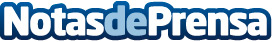 El Puente de Diciembre dispara la demanda de las ofertas turísticas de Centraldevacaciones.comMarruecos, Egipto, Rusia y Tailandia son algunos de los refugios vacacionales donde los viajeros pasarán el Puente de Diciembre. En Central de Vacaciones se han servido en ‘bandeja de plata’, con una selección de ofertas y promociones que harán más accesibles estos destinos

Datos de contacto:Christian LucasNota de prensa publicada en: https://www.notasdeprensa.es/el-puente-de-diciembre-dispara-la-demanda-de Categorias: Entretenimiento Turismo Consumo http://www.notasdeprensa.es